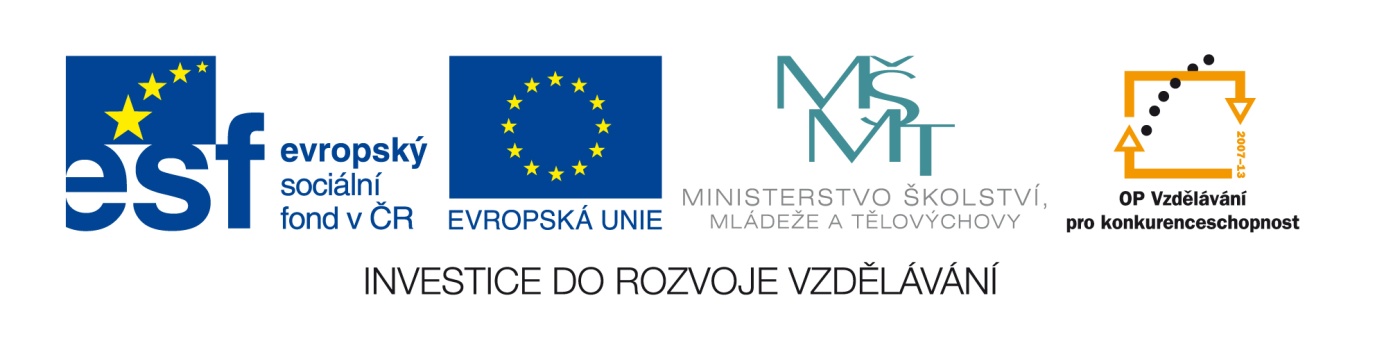 Škola je zapojena do projektu:Číslo operačního programu: 	CZ.1.07Název operačního programu: 	OP Vzdělávání pro konkurenceschopnostČíslo výzvy:				56Název prioritní osy:			Počáteční vzděláváníNázev oblasti podpory:		Zvyšování kvality ve vzděláváníNázev projektu:			JAZYKY PRO ŠKOLU	Projekt je zaměřen na podporu kutikulární reformy a výuky cizích jazyků a v cizích jazycích ve školách a školských zařízení.V rámci projektu škola realizuje zahraniční jazykově – vzdělávací pobyt pro žáky v délce 7 dnů, kdy žáci absolvují jazykovou výuku v rozsahu 9 vyučovacích hodin a seznámí se s reáliemi příslušného místa.Další aktivitou realizovanou v rámci projektu je zahraniční jazykový kurz pro učitele v rozsahu 14 dnů, který je zaměřen na zlepšení jazykových kompetencí učitele.Projekt je realizován od 1.7.2015 do 31.12.2015.